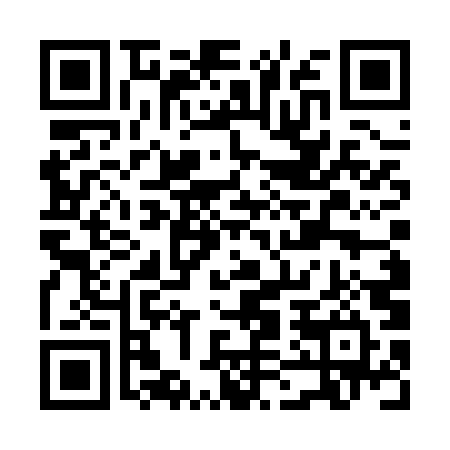 Ramadan times for Kamahazapuszta, HungaryMon 11 Mar 2024 - Wed 10 Apr 2024High Latitude Method: Midnight RulePrayer Calculation Method: Muslim World LeagueAsar Calculation Method: HanafiPrayer times provided by https://www.salahtimes.comDateDayFajrSuhurSunriseDhuhrAsrIftarMaghribIsha11Mon4:334:336:1312:034:035:545:547:2812Tue4:304:306:1112:034:045:555:557:3013Wed4:284:286:0912:024:065:575:577:3114Thu4:264:266:0712:024:075:585:587:3315Fri4:244:246:0512:024:085:595:597:3416Sat4:224:226:0312:024:096:016:017:3617Sun4:204:206:0112:014:106:026:027:3718Mon4:184:185:5912:014:116:036:037:3919Tue4:164:165:5812:014:126:056:057:4120Wed4:144:145:5612:004:136:066:067:4221Thu4:114:115:5412:004:146:086:087:4422Fri4:094:095:5212:004:166:096:097:4523Sat4:074:075:5012:004:176:106:107:4724Sun4:054:055:4811:594:186:126:127:4825Mon4:034:035:4611:594:196:136:137:5026Tue4:004:005:4411:594:206:146:147:5227Wed3:583:585:4211:584:216:166:167:5328Thu3:563:565:4011:584:226:176:177:5529Fri3:543:545:3811:584:236:186:187:5730Sat3:513:515:3611:574:246:206:207:5831Sun4:494:496:3412:575:257:217:219:001Mon4:474:476:3212:575:267:237:239:012Tue4:444:446:3012:575:277:247:249:033Wed4:424:426:2812:565:287:257:259:054Thu4:404:406:2612:565:287:277:279:075Fri4:374:376:2412:565:297:287:289:086Sat4:354:356:2212:555:307:297:299:107Sun4:334:336:2012:555:317:317:319:128Mon4:304:306:1912:555:327:327:329:149Tue4:284:286:1712:555:337:337:339:1510Wed4:264:266:1512:545:347:357:359:17